PLANEJAMENTO DE AULA REMOTA DE HISTÓRIA UNIDADE 3 - AULAS 1 e 22-  BRINCADEIRA VESTE E MONTA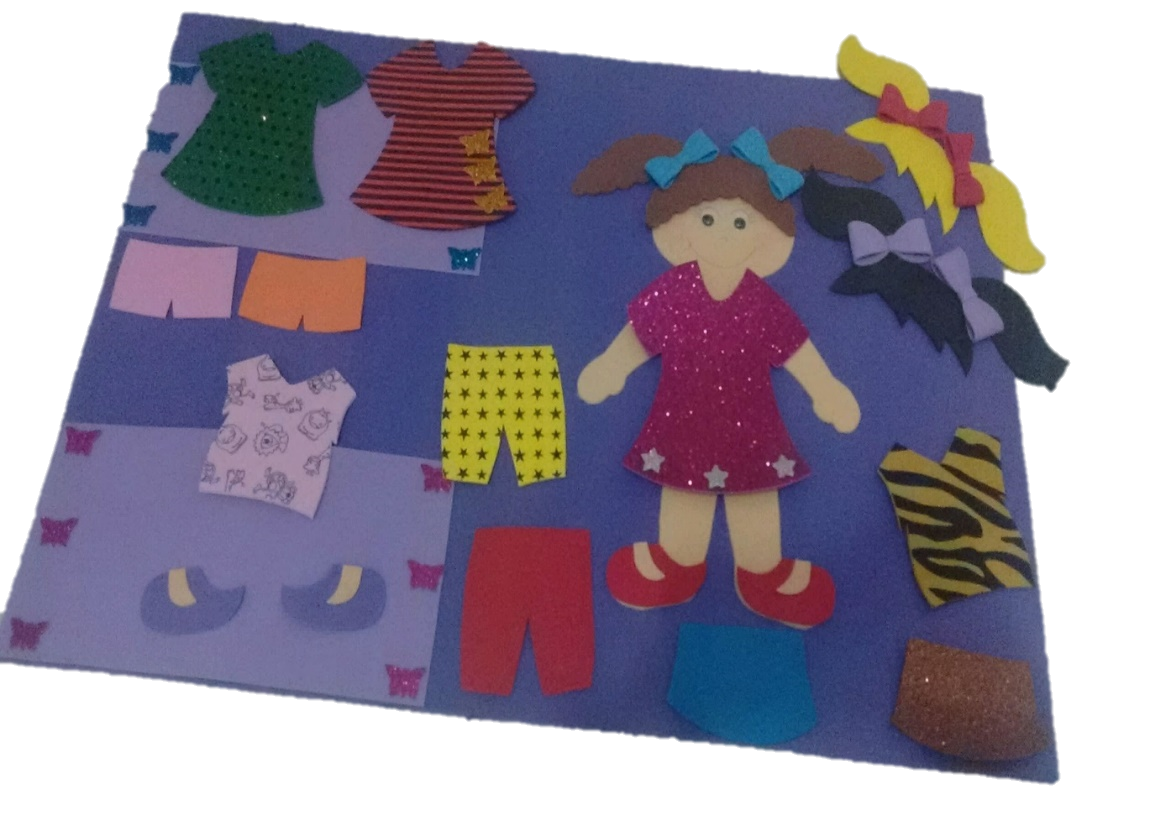 Escola/SMEPrograma de Aulas Remotas VEM APRENDER Programa de Aulas Remotas VEM APRENDER Ano: 1º ano         Data:    12/04/ 2021              28/04/2021Professor (a):Celma Alves de Oliveira e Viviane Aparecida LimaCoordenação de Área:Carla Rosana OroskiCarla Rosana OroskiHabilidade Conhecer a própria história, reconhecendo-se como único na sociedadeObjetivo (s) de aprendizagemConhecer e relatar a sua história de vida e do próprio nome; (aula 1)Identificar e valorizar suas características físicas e pessoais. (aula 2)Link das aulashttps://youtu.be/HbhhSG13zlE                                              https://youtu.be/H1MuGEv1VtcObjetos de conhecimento A história de cada um: nome, sobrenome, origem, características físicas e pessoaisTempo aula TV:    25’Desenvolvimento da aula – Estratégias de EnsinoDesenvolvimento da aula – Estratégias de EnsinoOrganização Organização Organização Ações do professorPossíveis ações esperadas dos alunosDo TempoDo TempoDos RecursosINTRODUÇÃO1 – Apresentar a música “Gente tem sobrenome”.2 – Explorar que todas as coisas tem nome, mas não tem sobrenome e que todas as pessoas tem nome e sobrenome.3 -Explorar os conhecimentos prévios dos alunos.- Você sabe quem escolheu o seu nome?- Você sabe por que tem este nome?- Você sabia que todas as pessoas tem nome e sobrenome?- O sobrenome dos seus pais e o mesmo que o seu?- De onde surgiu o sobrenome?1 – Escuta atentada música.2 - Ouvir a explicação com atenção fazendo analogia com o seu nome e sobrenome.3 – Despertar no aluno o interesse em descobrir a história de seu nome e de seu sobrenome.3’3’1-MúsicaDESENVOLVIMENTO DA AULA1-Apresentar o tema e o objetivo da aula.2-Explicar que desde que nasce toda criança tem direito ao nome e sobrenome registrados em um documento chamado Certidão de Nascimento. Que nome e sobrenome são importantes para nossa identificação e para nossa vida social. 3-Em geral todos os nomes têm um significado. Alguns pais escolhem o nosso nome pelo significado ou simplesmente por acharem o nome bonito, por admirar alguém que tem este nome, por este nome ser de um parente (avó, bisavó, tio, ...). 4- Explicar que o sobrenome não pode ser escolhido por achar bonito, por gostar ou por querer ter o mesmo sobrenome de alguém que é famoso. Nosso sobrenome determina nossa origem familiar e vem do sobrenome de nossos pais, de nossos avós, de nossos bisavós. O sobrenome conta um pouco da nossa história pessoal e muitas vezes é através dele que podemos identificar um membro da nossa família.*PROFESSOR: é necessário ter atenção se em sua turma houverem alunos que foram adotados e ainda não tiveram sua situação regularizada com uma nova certidão de nascimento ou ainda com alunos que não vivem com os pais biológicos.5-Apresentar os nomes dos mascotes destacando:NOME – SIGNIFICADO SOBRENOME – ORIGEM SIGNIFICADO*LAURA BECKER FERREIRA (ela não tem nome composto e foi registrada com o sobrenome do pai e da mãe)-Laura: significa Vitoriosa. Foi escolhido por sua mãe que quando criança tinha uma boneca chamada Laura e sempre dizia que colocaria este nome se tivesse uma filha.-Becker: sobrenome da mãe e do avó materno. Origem alemã e significa padeiro.-Ferreira: sobrenome do pai e do avó paterno. Origem portuguesa e significa aquele que trabalha com ferro.*PEDRO HENRIQUE MONTEIRO (ele tem nome composto e foi registrado apenas com o sobrenome do pai)-Pedro: significa pedra      -Henrique: significa governante da casa. O nome Pedro Henrique foi escolhido pelo pai porque seu avô (bisavô do Pedro) tinha este nome e queria homenageá-lo.-Monteiro: origem portuguesa que significa pessoas que mora ou trabalha próximo aos montes.6 – Explicar que alguns podem possuir o mesmo nome e sobrenome de alguém da família. Quando é menino pode receber o mesmo nome do pai, neste caso geralmente acrescenta-se “Junior” ou “Filho” para diferenciar. Pode-se também ter o mesmo nome do avô, então geralmente adiciona-se “Neto”. No caso do Pedro, o nome dele não é igualzinho ao do pai.7 – Construir uma árvore genealógica utilizando o mascote Pedro.-Explicar que a árvore genealógica é uma representação para que possamos perceber a relação de parentesco entre os membros da mesma família.8 - Explicar que nossas características físicas, e muitas de nossas características pessoais, são herdadas de nossos antepassados (pais, avós, tios, bisavós).Utilizar imagens que relacionem o Pedro a seus antepassados:-Pedro é parecido com seu avô materno. Ele é magro e alto.-Ele gosta muito de pescar e dançar assim como seu pai.-Ele gosta muito de mingau de alho, assim com sua avó.-Pedro é um pouco tímido assim como sua mãe. -...1 - Registrar o tema da aula e compreender o que vamos estudar nesta aula.2- Escutar atentamente as explicações da professora identificando que o seu direito ao nome e sobrenome foi garantido.3- Aguçar a curiosidade do aluno pelo signicado de seu nome e pelo motivo que ele foi escolhido.4-Identificar que seu sobrenome é o mesmo que dos demais membros de sua família (irmãos, avós, primos, tios). Identificar-se como membro de sua família.5 – Compreender de que forma são escolhidos nomes e sobrenomes para as pessoas.6-Compreender porque alguns nomes têm o “Junior”, “Filho” ou “Neto”.7-Compreender o que é uma árvore genealógica Acompanhar a montagem da árvore genealógica do Pedro entendendo que todos temos nossas origens. 8 - Identificar que suas características físicas e pessoais são herdadas de seus familiares.8’7’8’7’5- Crachá com os nomes.ATIVIDADE DE SISTEMATIZAÇÃO/VALIDAÇÃO DAS APRENDIZAGENS –- Brincadeira Veste e Monta: caracterizada pela construção de bonecos com características físicas diferentes, utilizando materiais concretos como tipos e cor de cabelo, cor de olhos, vestimentas. (anexo)ATIVIDADE DE SISTEMATIZAÇÃO/VALIDAÇÃO DAS APRENDIZAGENS –- Brincadeira Veste e Monta: caracterizada pela construção de bonecos com características físicas diferentes, utilizando materiais concretos como tipos e cor de cabelo, cor de olhos, vestimentas. (anexo)5’5’Bonecos e acessórios em EVA TAREFA/ATIVIDADES DE CASA: Conhecer a história de seu nome e sobrenome e construir a árvore genealógica de sua famíliaTAREFA/ATIVIDADES DE CASA: Conhecer a história de seu nome e sobrenome e construir a árvore genealógica de sua famíliaCONCLUSÃO DA AULA:*Retomada do objetivo*Apresentação da tarefaCONCLUSÃO DA AULA:*Retomada do objetivo*Apresentação da tarefa2’Propostas Sugestões para o professor na escolaAtividade Avaliativa Sugestão vídeoVídeo Música Gente tem sobrenome. Toquinho. Disponível em https://www.youtube.com/watch?v=ob1bL75wyWU&ab_channel=PROFESSORACIDINHACANDOLA	REFERÊNCIAS BIBLIOGRÁFICAS(usadas para a aula)https://sme.goiania.go.gov.br/conexaoescola/ensino_fundamental/todo-mundo-tem-um-nome/Letra Música gente tem sobrenome. Toquinho. Disponível em  https://www.letras.mus.br/toquinho/87252/